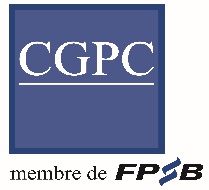 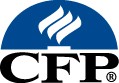 BULLETIN DE VOTEÉLECTION des ADMINISTRATEURSASSEMBLÉE GÉNÉRALE ORDINAIRELe Mardi 25 juin 2018 de 10h30 à 12h00 (accueil à partir de 10h00)à la Fondation Dosne-Thiers 27, Place Saint-Georges 75009 ParisCANDIDATS Hervé DESIRE, FORMA'CONCEPT.HD Jean-Paul MARTIN, CAP FPJérôme PEZIER-LEROUX, BANQUE POPULAIRECaroline PINET, Select’FinancesMarie-Hélène REMOND, Remond Patrimoine ConseilYvan VIALLON, VYP FINANCE Si vous ne souhaitez pas voter pour un candidat, vous pouvez rayer son nom sans que cela ne remette en cause la validité de votre bulletin.